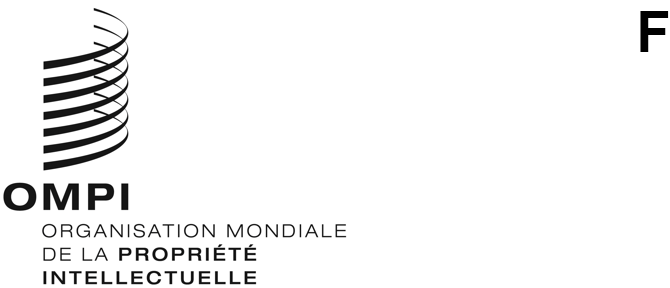 IPC/WG/48/1 Prov.2ORIGINAL : anglaisDATE : 5 septembre 2022Union particulière pour la classification internationale des brevets (union de l’IPC)
Groupe de travail sur la révision de la CIBQuarante-huitième sessionGenève, 7 – 11 novembre 2022Projet d’ordre du jour rÉvisÉétabli par le SecrétariatOuverture de la sessionÉlection d’un président et d’un vice-présidentAdoption de l’ordre du jour 
Voir le présent document.Rapport sur la vingt-troisième session du Groupe de travail (WG1) de l’IP5 sur la classificationRapport verbal présenté par l’OEB au nom des offices de l’IP5.Projets de révision de la CIB relatifs au domaine de la mécanique
Voir les projets F 138, F 156, F 157, F 160,  F 163 et F165.Projets de révision de la CIB relatifs au domaine de l’électricité
Voir les projets C 505, C 508, C 509, C 510, C 511, C 512, C 513, C 522, C 523, C 524, F 141, F 142, F 143, F 158 et F 164.Projets de révision de la CIB relatifs au domaine de la chimie
Voir les projets C 520 et F 082.Projets de maintenance de la CIB relatifs au domaine de la mécanique
Voir les projets M 621, M 634, M 814 et M 817.Projets de maintenance de la CIB relatifs au domaine de l’électricité
Voir les projets M 633, M 815, M 820, M 824, M 826, M 827 et M 828.Projets de maintenance de la CIB relatifs au domaine de la chimie
Voir les projets M 627, M 812, M 818, M 821, M 822, M 823 et M 825.État d’avancement de la suppression des renvois non limitatifs dans les projets M200 à M500Voir le projet WG 191.Actualités sur les questions informatiques concernant la CIB
Exposé présenté par le Bureau internationalProchaine session du groupe de travailAdoption du rapportClôture de la session[Fin du document]